Exercice 1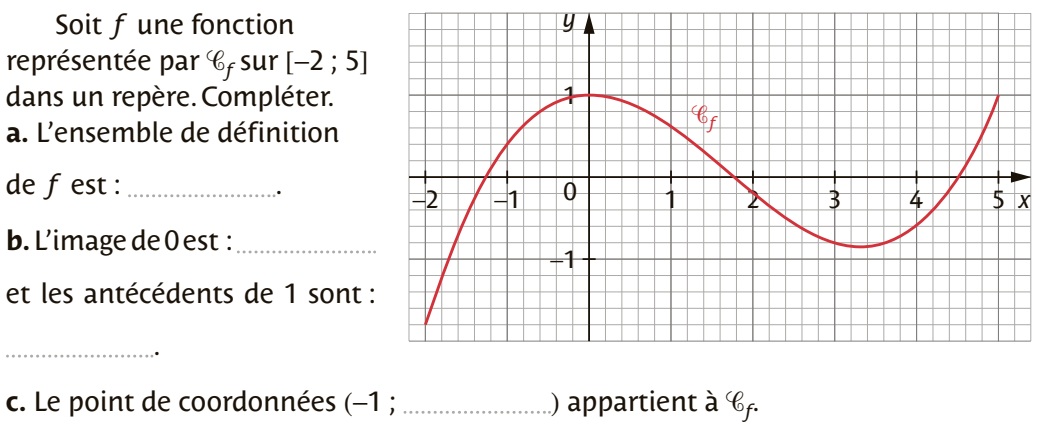 Exercice 2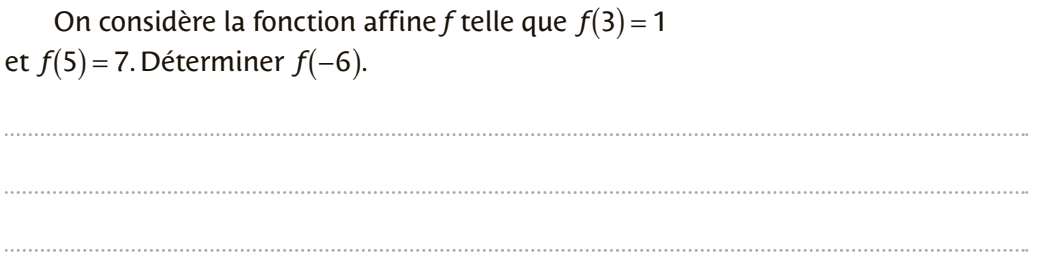 Exercice 3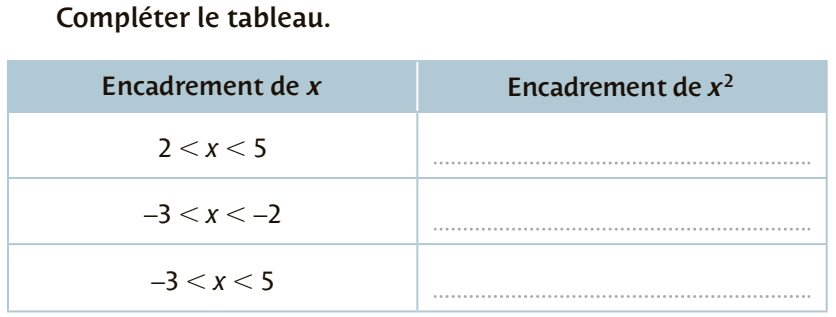 Exercice 4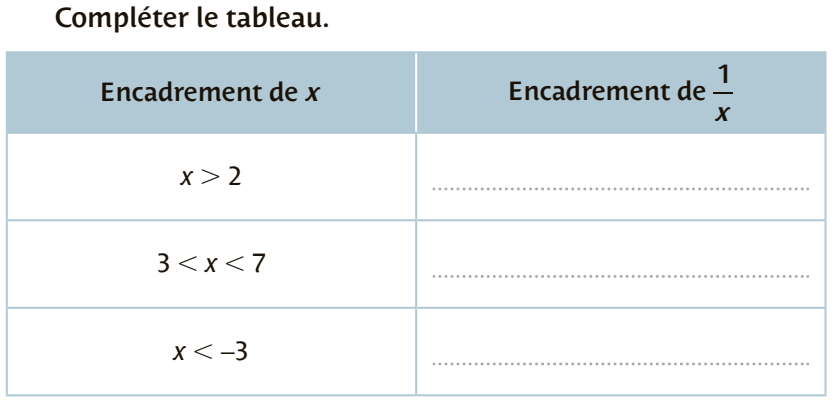 Exercice 5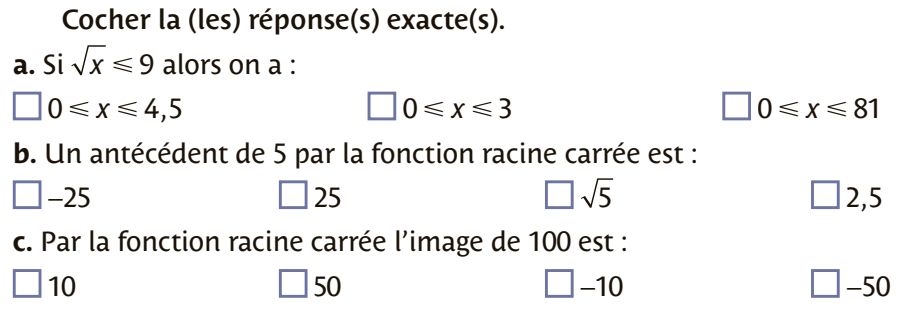 Exercice 6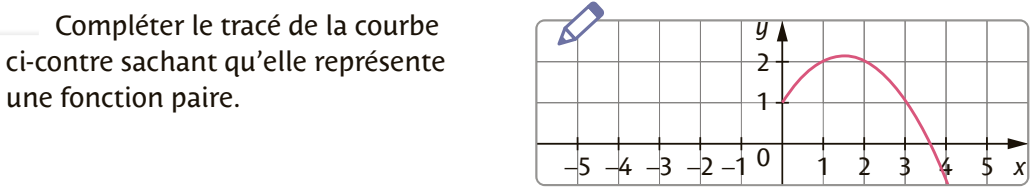 Exercice 7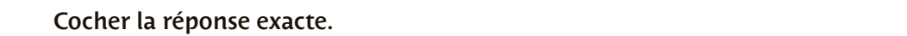 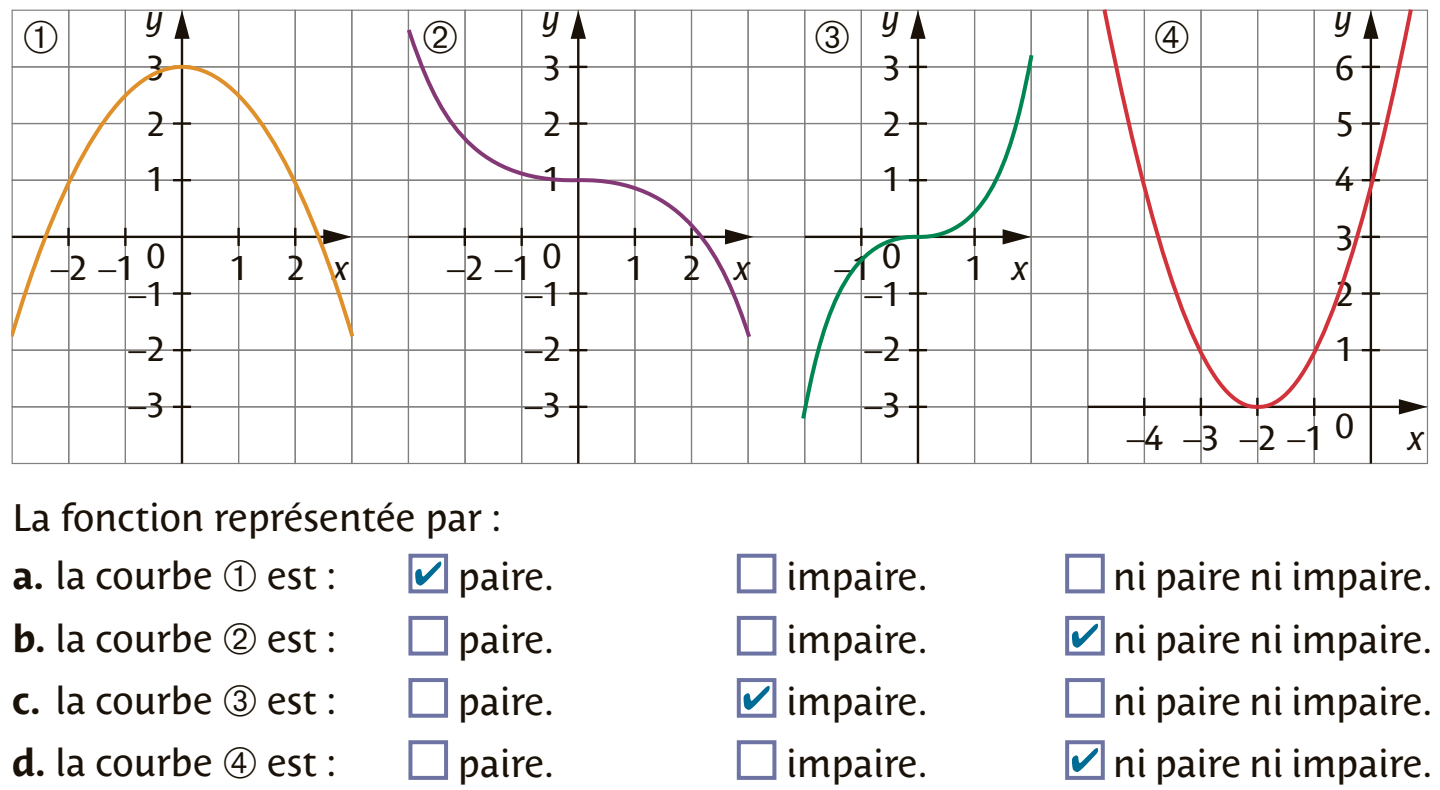 Exercice 8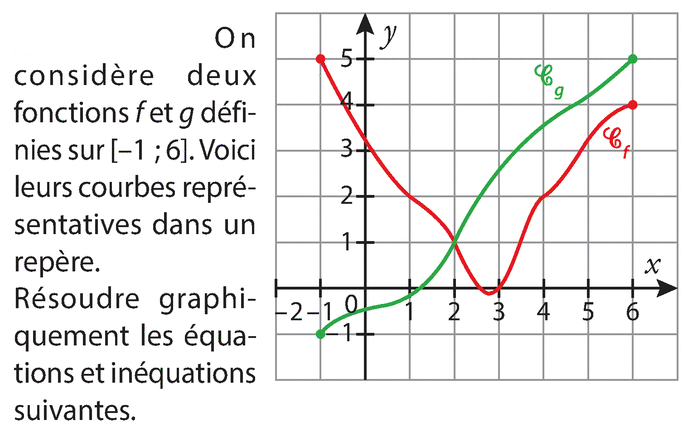 Exercice 9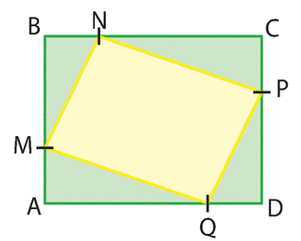 On considère un rectangle ABCD de dimensions AB = 6 cm et BC = 8 cm.Sur le côté [AB], on place un point M quelconque. On considère ensuite les points N sur [BC], P sur [CD] et Q sur [DA] tels que AM = BN = CP = DQ.On pose . On appelle  la fonction qui à  associe la valeur de l'aire de MNPQ.AM peut-elle prendre la valeur 7 ?…………………………………………………………………………………………………………………..Quel est l'ensemble de définition de  ?…………………………………………………………………………………………………………………..Démontrer que .…………………………………………………………………………………………………………………..…………………………………………………………………………………………………………………..…………………………………………………………………………………………………………………..On donne la capture d'écran ci-dessous :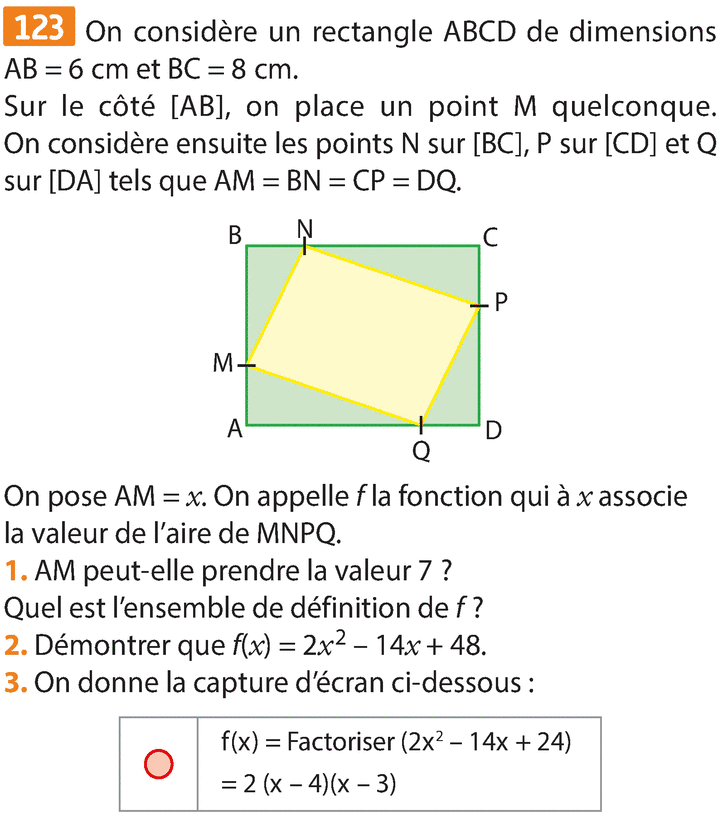 Pour quelle(s) valeur(s) de  l'aire de MNPQ est-elle égale à 24 cm² ?…………………………………………………………………………………………………………………..…………………………………………………………………………………………………………………..Question BONUS !Pour , le taux d'accroissement d'une fonction  entre  et est donné par :On considère la fonction carré .Calculer  en fonction de  et .………………………………………………………………………………………………………………….………………………………………………………………………………………………………………….Montrer que le taux d'accroissement de  entre  et  est égal à .………………………………………………………………………………………………………………….………………………………………………………………………………………………………………….………………………………………………………………………………………………………………….Seconde FÉvaluation de mathématiques n°8 – Fonctions (45 mn)2/02/2024 :  ………………………….. :  ………………………….. :  ………………………….. :  ………………………….. :  ………………………….. :  …………………………..